РЕСПУБЛИКА БЕЛАРУСЬ                                  ┌─────────────────────────┐             ПАСПОРТ              │                         │       воинского захоронения      │                         │     (захоронения жертв войн)     │      1079                 │                                  └─────────────────────────┘                                        (учетный номер)1. Место и дата захоронения: Минская область, Минский район, г. Заславль, 1944 год                                          (область, район, город,___________________________________________________________________________            сельсовет, населенный пункт, число, месяц, год)2. Вид захоронения: братская могила3. Охранная зона (границы захоронения) 6.8874 га.____________________________________4. Краткое описание захоронения и его состояние: мраморный обелиск на бетонной основе. Состояние хорошее._________________________________________________________________________________________________________________________________________________________________________________5. Количество захороненных:6. Персональные сведения о захороненных:7. Кто осуществляет уход за захоронением: Заславский горисполком, ОАО «ПМК-4», ОАО «ПМК-42», ГУО «Заславская средняя школа № 2 им. М.К.Путейко», ГП «ЭкоСпецТранс»______________________________________________________________________________________________________________________________________________________10. Дополнительная информация ___________________________________________________________________________________________________________________________________________________________________________________________________ВсегоВ том числе по категориямВ том числе по категориямВ том числе по категориямВ том числе по категориямВ том числе по категориямВ том числе по категориямВ том числе по категориямВ том числе по категориямИз нихИз нихПриме-
чаниеВсеговоеннослужащихвоеннослужащихучастников сопротивленияучастников сопротивлениявоеннопленныхвоеннопленныхжертв войнжертв войнИз нихИз нихПриме-
чаниеВсегоизве-
стныхнеиз-
вест-
ныхизве-
стныхнеиз-
вест-
ныхизве-
стныхнеиз-
вест-
ныхизве-
стныхнеиз-
вест-
ныхизве-
стныхнеиз-
вест-
ныхПриме-
чание1383810040000038100Решение Минского РИК от 10 апреля 2023г. № 3289  «О захоронеии останков двух военнослужащих РККА» N
п/пВоинское званиеФамилияСобственное имяОтчество (если таковое имеется)Дата рожденияДата гибели или смертиМесто первичного захороненияМесто службыМесто рождения и призываСм. в приложении2Участник сопротивленияБАДЫЛЕВИЧКОНСТАНТИНФИЛИППОВИЧ192329.06.1942участник подпольной группы. Найден в нюне 2003 г. в г. Заславль, ул. Школьная. Установлен по свидетельству очевидца.3ПодполковникБЕЛОВАЛЕКСЕЙИВАНОВИЧ18991941КОМ 150 СП4РядовойБУЛДАИВАНИВАНОВИЧ1941Г.Заславль5МайорВЕСМАНАЛЕКСАНДРАЛЕКСАНДРОВИЧ1941Г.Заславль6Участник сопротивленияДАЛИДОВИЧАЛЕКСАНДРИОСИФОВИЧ1925Noneучастник подпольной группы. Найден в нюне 2003 г. в г. Заславль, ул. Школьная. Установлен по свидетельству очевидца.7СтаршинаДРУКБГ1941Г.Заславль8МайорЖУРАВЛЕВВАСИЛИЙФ1941Г.Заславль9Участник сопротивленияКАШТАЛЬЯНСТЕПАНВИКТОРОВИЧ1926Noneучастник подпольной группы. Найден в нюне 2003 г. в г. Заславль, ул. Школьная. Установлен по свидетельству очевидца.10РядовойКОТЛЕВБЕМБУЛАТХАТАЕВИЧ1941 Г.Заславль11Ст.лейтенантКОЧЕРЫГИНДМИТРИЙКИРИЛЛОВИЧ1941Г. Заславль12Ст.лейтенантКРАВЦОВСЕРГЕЙПРОКОФЬЕВИЧNoneГ. Заславль13КрасноармеецКУРАКЕВИЧНИКОЛАЙАЛЕКСАНДРОВИЧ19071941Г. Заславль14РядовойЛЕВИНИВАНПРОКОФЬЕВИЧ1945Г. Заславль15КапитанЛОМТЕВАФ1941Г. Заславль16ЕфрейторМАРКОВАЛЕКСЕЙНИКОЛАЕВИЧ1944Г. Заславль17Участник сопротивленияМЕЛЬНИКОВ29.06.1942Г. Заславль18Ст.лейтенантМИХАЛЕВИЧВАСИЛИЙСТЕПАНОВИЧ1941Г. Заславль19Ст.сержантМИЩЕНКОАЛЕКСАНДРЛЕОНТЬЕВИЧ19071944Г. Заславль20РядовойМОГИЛЬНИЦКИЙПЕТРИВАНОВИЧ1943Г. Заславль21Ст.сержантНОСОВНИКОЛАЙАРКАДЬЕВИЧ1941Г. Заславль22Звание не известноОГЕНТВАЛЕНТИНИОСИФОВИЧ1941Г. Заславль23Мл.лейтенантОСМОЛОВСКИЙМИХАИЛГЕРАСИМОВИЧ1941Г. Заславль24Участник сопротивленияПАВЛЮТЬБОЛЕСЛАВКАЗИМИРОВИЧ1922NoneГ. Заславль25ПолитрукПАРИНОВИВАНКАРЛОВИЧ1941Г. Заславль26РядовойПАШКОВСКИЙАЛЕКСАНДРНИКОЛАЕВИЧ1941Г. Заславль27ПолитрукПЕТРИКОВИВАНКАРЛОВИЧ1941Г. Заславль28Ст.сержантПЕТРОВИВАНПРОКОФЬЕВИЧ19081944Г. Заславль29Звание не известноПЯТЧЕНКОФИЛИППФЕДОРОВИЧ1941Г. Заславль30Ст.лейтенантРОДИЩЕВ1941Г. Заславль31РядовойСАРДОКОВСКИЙВН1941Г. Заславль32ЛейтенантСЕРГЕЕВАЛЕКСАНДР1941Г. Заславль33Мл.лейтенантТОНЧИЙИОСИФСЕМЕНОВИЧ1941Г. Заславль34ЛейтенантТРЕГУБОВМИХАИЛПЕТРОВИЧ1941Г. Заславль35РядовойХУДАЕВ1941Г. Заславль36Мл.сержантЧЕБУРЕЕВ1941Г. Заславль37РядовойШУНЕВИЧВБ1941Г. Заславль38Звание не известноЯКИМОВСТЕПАНПАВЛОВИЧ1944Г. Заславль8. Фотоснимок захоронения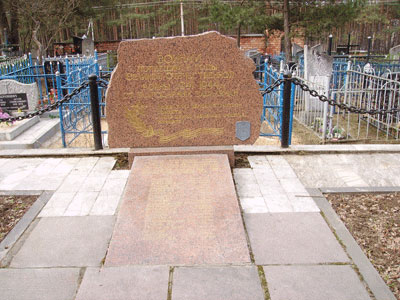 9. Карта расположения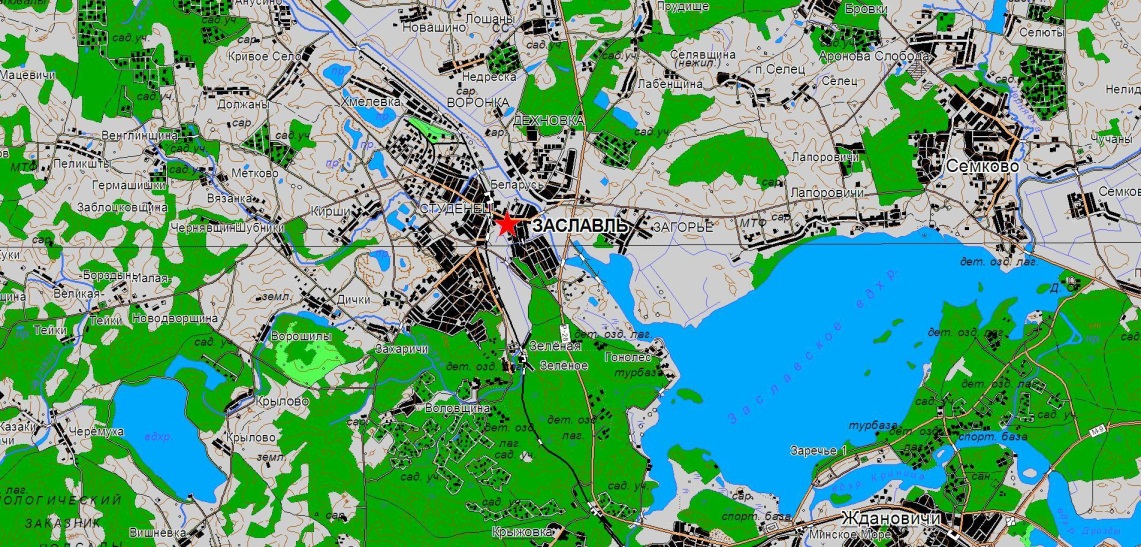 8. Фотоснимок захоронения9. Карта расположения